( Project Name)_______________________________________________A PROJECT REPORTSUBMITTED TO RAJASTHAN TECHNICAL UNIVERSITY KOTAIN THE PARTIAL FULFILLMENT OF THE REQUIREMENTSFOR THE AWARD OF THE DEGREE OFB.Tech.inCOMPUTER SCIENCE & ENGINEERING 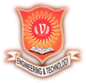 BYSTUDENT NAMERoll No -               DEPARTMENT OF COMPUTER SCIENCE & ENGINEERINGVEDANT COLLEGE OF ENGINEERING & TECHNOLOGYBUNDI - RAJASTHANINDIA2014CERTIFICATECertified that this Project report entitled “___________________________” submitted by ___________________ in partial fulfillment of the requirement for the award of degree of B.Tech. in Computer Science & Engineering  is a record of student’s own study carried under my supervision and guidance.The material embodied in this Project work has not been submitted to any other individual or institution for the award of any degree to the best of my knowledge and belief.Mr. Rajeev Sharma						         Mr.   GUIDE NAME(HOD- CS/IT)				          		         Assistant Professor Deptt. Of  CSE /IT       			                                 Deptt. Of CSE /ITVCET,Bundi					                                 VCET, 	BundiACKNOWLEDGEMENTSWith profound sense of gratitude ,I take is as a highly esteemed privilege in expressing my sincere thanks to my supervisor and guide Mr. ____________, Assistant Professor, Department of CSE , Vedant college of Engineering & Technology, Bundi for his technical guidance, sound advice, excellent supervision, valuable suggestions and ever available help during the entire course of  this dissertation. Without his wise counsel and able guidance, this dissertation would not have been completed in this manner. I also wish to express my sincere thanks to the staff of CSE department and computer center for providing me help and cooperation during this dissertation.	This acknowledgment would be incomplete if I don’t mention the Emotional Support, Love, Blessings, encouragement and inspiration provided by my parents. I will also like to thank my dear friends and well-wishers whose well wishes helped me during the dissertation.Finally, I bow to the Almighty who gave me the strength to carry out this work with sincerity and dedication. 						(Student Name)ABSTRACT